Львівська міська рада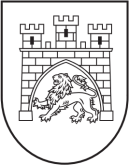 Департамент гуманітарної політикиУправління освітиВідділ освіти Галицького та Франківського районів ЛІЦЕЙ «ГАЛИЦЬКиЙ»ЛЬВІВСЬКОЇ МІСЬКОЇ РАДИ 79019‚ м. Львів‚ вул. Замкова, 4; тел. 260-30-75  е-mail: nvk_halycka@ukr.netНАКАЗм. Львів06.04.2022                                                                                                                № 01-08/Про результати атестації педагогічних працівниківліцею «Галицький» ЛМР у 2021-2022 навчальному роціВідповідно до наказу відділу освіти Галицького та Франківського районів управління освіти департаменту гуманітарної політики Львівської міської ради від 05.04.2022 р. № 01-20/66 «Про результати атестації педагогічних працівників закладів освіти Галицького та Франківського районів у 2021-2022 н.р.», на основі рішень атестаційної комісії ІІ рівня відділу освіти Галицького та Франківського районів управління освіти департаменту гуманітарної політики Львівської міської ради, відповідно до протоколу № 3 від 04.04.2022 року, НАКАЗУЮ:1. Вважати такою, що відповідає займаній посаді Вербинську Олену Степанівну, заступника директора.2. Вважати такими, що відповідають раніше присвоєній кваліфікаційній категорії «спеціаліст вищої категорії» та раніше присвоєному педагогічному званню «старший учитель» педагогічних працівників:- Хорняк Тетяну Андріївну, вчителя географії;- Білу Надію Богданівну, вчителя української мови та літератури.3. Вважати такими, що відповідають раніше присвоєній кваліфікаційній категорії «спеціаліст вищої категорії» педагогічноих працівників:- Трикуленко Тетяну Олександрівну, вчителя трудового навчання;- Бурко Галину Володимирівну, вчителя української мови та літератури.4. Присвоїти кваліфікаційну категорію «спеціаліст вищої категорії» педагогічному працівнику Синишин Лілії Любомирівні, вчителю української мови та літератури. 5. Головному бухгалтеру закладу Гарасюк Т.В. провести розрахунки оплати праці педагогічним працівникам Вербинській О.С., Хорняк Т.А., Білій Н.Б., Трикуленко Т.О., Бурко Г.В., Синишин Л.Л. з дня прийняття рішення атестаційною комісією ІІ рівня відділу освіти Галицького та Франківського районів УО ДГП ЛМР, відповідно до дати вказаної в атестаційному листі.6. Заступнику директора Вербинській О.С.:6.1. довести даний наказ до відома педагогічних працівників закладу.6.2. довести даний наказ до відома педагогічних працівників, які атестувались у 2021-2022 навчальному році під особистий підпис.7. Контроль за виконанням цього наказу залишаю за собою.Директор                                                      Оксана ЦураЗ наказом ознайомлено: _________ О.С. Вербинську ________Т.А. Хорняк, _________ Н.Б. Білу,__________Т.О. Трикуленко, __________ Г.В. Бурко,  ________  Л.Л. Синишин, __________ Т.В. Гарасюк 